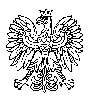 31 WOJSKOWY ODDZIAŁ GOSPODARCZY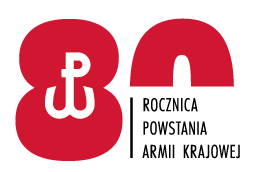  Zgierz, … maja 2022r.Dotyczy: udzielenia odpowiedzi na zapytania  Wykonawców - numer sprawy 60/ZP/22.Zamawiający informuje, że w terminie określonym zgodnie z art. 284 ust. 
2 ustawy z 11 września 2019 r. – Prawo zamówień publicznych (tj. Dz. U. 
z 2021 poz. 1129 ze zm.) – dalej: ustawa Pzp, wykonawcy zwrócili się do zamawiającego z wnioskiem o wyjaśnienie treści SWZ w postępowaniu na:ROBOTA BUDOWLANA POLEGAJĄCA NA WYBURZENIU 
I SKRUSZENIU DROGI KOŁOWANIA NA LOTNISKU NOWY GLINNIK- nr sprawy 60/ZP/22w związku z powyższym, zamawiający 31 Wojskowy Oddział Gospodarczy, 
ul. Konstantynowska 85, 95-100 Zgierz udziela następujących wyjaśnień:PYTANIE 1 W związku z chęcią wzięcia udziału w przetargu, prosimy o udostępnienie kosztorysu w wersji pdf.ODPOWIEDŹ:Zamawiający udostępnia dodatkowo kosztorys w wersji pdf, który stanowi załącznik do pisma. Załącznik nr 1 do pisma:Kosztorys w wersji pdf.Z UpoważnieniaKOMENDANTA 31. WOJSKOWEGO ODDZIAŁU GOSPODARCZEGO                                                  W Zgierzu                              ppłk Sławomir JĘDRZEJEWSKI                                      Zastępca Komendanta                  ……………………………………………………..M. Morawska-Raczyńska /SZP/ 261 442 18509.05.2022r.T 2712 B5 